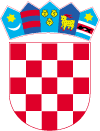 Gradsko vijećeKlasa:363-03/16-01/1Urbroj:2186/016-03-16-1Lepoglava, 	Na temelju članka 23. Zakona o komunalnom gospodarstvu (''Narodne novine'' 36/95, 70/97, 128/99, 57/00, 129/00, 59/01, 26/03, 82/04, 110/04, 178/04, 38/09, 79/09, 153/09, 49/11, 84/11, 90/11, 144/12, 94/13, 153/13, 147/14, 36/15) i članka 22. Statuta Grada Lepoglave  („Službeni vjesnik Varaždinske županije“ broj 6/13, 20/13, 33/13-ispravak i 31/14 - pročišćeni tekst), Gradsko vijeće Grada Lepoglave na ____ sjednici održanoj ______ godine,  a po provedenom postupku savjetovanja sa zainteresiranom javnošću, donosiODLUKU o izmjenama i dopunama Odluke o komunalnoj naknadiČlanak 1. 	U Odluci o komunalnoj naknadi (''Službeni vjesnik Varaždinske županije 25/01, 21/02-ispravak, 17/10) u članku 2. dodaje se stavak 2. koji glasi:	''Sredstva komunalne naknade namijenjena su također i financiranju građenja objekata i uređaja komunalne infrastrukture.Članak 2.Članak 17.a mijenja se i glasi:	''Obveze plaćanja komunalne naknade oslobađaju se u cijelosti obveznici komunalne naknade za poslovni prostor  u prvoj godini nastanka obveze plaćanja.	Sredstva u slučaju oslobođenja od plaćanja komunalne naknade iz stavka 1. ovog članka namirit će se iz drugih prihoda Proračuna Grada.''Članak 3.	Ova Odluka stupa na snagu osmog dana od dana objave u Službenom vjesniku Varaždinske županije.PREDSJEDNIK GRADSKOG VIJEĆARobert Maček